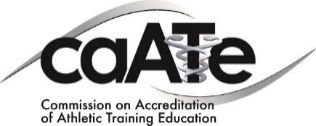 Substantive Change – Level of DegreeProgram WorksheetBefore Notification of Intent is submittedHave you received institutional and/or state and/or regional accreditor approval (if applicable)?Institutional Approval: ________________   (date- if applicable)State Approval: _____________________   (date – if applicable)Regional Accreditor Approval: ________________                          (date – if applicable)Last cohort will be accepted in the professional phase of program? ________________  			                      (date)Last cohort will graduate from the current program? ________________     (date)First cohort will begin in the master’s program? _______________   (date)Notification of Intent will be submitted? __________________                          (date)		*Comprehensive Review Does your program’s next comprehensive review impact when you submit your substantive change?  _______   If yes, your next comprehensive review self-study opens (July 1, 20__) with the self-study due (July 1, 20__).After Notification of Intent is submitted The Notification of Intent form must be uploaded to the substantive change tab via eAccreditation prior to your preferred intent deadline (updated March 2017) http://caate.net/substantive-documents/Once Notification of Intent submitted, it is reviewed by the CAATE Office and the program is invoiced electronically for $3000*. Please follow the instructions on the Invoice for payment.  *Programs submitting substantive change review and comprehensive review together will only be billed once for $6500 ($5000 +$1500). The mini self-study (application) will not be available in eAccreditation until payment is received. After Mini Self-Study is submittedSite Visitors are assigned to mini self-study. Review of mini self-study will take approximately 8 to 10 weeks. After review of materials, the CAATE may deem that an on-site visit is necessary to ensure compliance with the Standards. It will take approximately 5 to 8 months to complete the review process before an accreditation recommendation is made to the Commission. The degree change decision does not extend continuing accreditation past the original date. Application for a substantive change does not guarantee the change will be accepted.  Notification of Intent DueMini Self-Study DueMay 1 (*with CR only)July 1 (*with CR only)June 1August 1October 1December 1December 1February 1February 1April 1